Закупка №31603347389 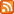 Общие сведения о закупкеЗаказчикКонтактное лицоТребования к участникам закупкиПорядок размещения закупкиПредоставление документацииОбщая информация Список лотов Документы закупки Изменения и разъяснения Протоколы Сведения о договоре Журнал событий Номер извещения31603347389Способ размещения закупкиЗапрос котировок Наименование закупкиПоставка яйца куриного Редакция1Дата размещения извещения24.02.2016 (МСК+5)Дата размещения текущей редакции извещения
(по местному времени заказчика)24.02.2016 (МСК+5)ЗаказчикГосударственное бюджетное учреждение здравоохранения Иркутская ордена "Знак Почета" областная клиническая больница ИНН \ КПП3812014690 \ 381201001ОГРН1023801756670Адрес места нахождения664049, Иркутская, Иркутск, Юбилейный, дом 100Почтовый адрес664049, Иркутская обл.,г.Иркутск,м-н Юбилейный, 100ОрганизацияГосударственное бюджетное учреждение здравоохранения Иркутская ордена "Знак Почета" областная клиническая больница (Заказчик)Контактное лицоЭлектронная почтаyudayeva_mm@iokb.ru Телефон+8 (3952) 461130ФаксТребование к отсутствию участников закупки в реестре недобросовестных поставщиковУстановленоДата и время окончания подачи заявок
(по местному времени заказчика)01.03.2016 ? 16:30 (МСК+5)Дата и время рассмотрения и оценки котировочных заявок
(по местному времени заказчика)02.03.2016 в 11:00 (МСК+5)Место рассмотрения и оценки котировочных заявок664049, г. Иркутск, мкр. Юбилейный, 100, блок 9, каб.18.Срок предоставленияс 24.02.2016 по 01.03.2016 (МСК+5)Место предоставления664049, г. Иркутск, мкр. Юбилейный, 100Порядок предоставленияпо письменному запросу участника закупкиОфициальный сайт, на котором размещена документацияwww.zakupki.gov.ruВнесение платы за предоставление конкурсной документацииТребования не установлены 